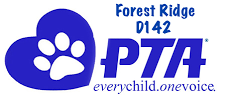 FOREST RIDGE PTABOARD MEETING AGENDAMarch 5, 2020---Hille Meeting Room –7 PMThe following guest were present:  Regina Tarchala, Tracey Breitbarth, Richita Jones, Nichole Lies, Diane Wronowski, Sandy Baytala, Martina Bemis, Tracy Zerinskas, Arlene Olson, Lisa Vanderwall, Darcy Alaska, Dr. Paul McDermott, Ted Wesserberrt and Dawn OmiecinskiCall to Order – Welcome Pledge - at 7:03 by President Tracy ZerinskasExecutive Committee  President’s BusinessLast month's minutes - Minutes were approved.  All were in favor.Teacher Grants – none at this time.2020/2021 board positions – We could make changes if we need to but just need Board approval.  Look at your current role and make sure that it is the right fit for you. 2 VPs needed at Ridge and VP need at KerkstraTreasurer’s Report Monthly Reports – Reports were sent out prior to the meeting for review.Domino's numbers - $3,920 and paid $2,280 profit $1,640 dollars.  Tracy will look to see why this profit was not half.Smencils valentine's Day numbers – Little short here due to a second order that had to be placed.  Money for this is still coming in.Gattos Dine Out Update – Made $125 on this dine out.School Vice President’s ReportsRidge Early Childhood Center – Nothing much going on.  Will have 1 more luncheon before the end of the year.  Pre-K game night coming up.  G. Kerkstra Elementary School – Had a good luncheon last month hosted by 3rd graders.  Another luncheon by 4th graders at the end of this month.  Lee R. Foster Elementary School – Had Spring pictures.  Had teacher lunch catered by Aurelio’s.  Taking March off from lunch.  Lots of artwork came in.  Jack Hille Middle School – March 7th choir contest (IGSMA).  March 14th band contest.  6th grade band sign-up is coming up.  March 11 band festival at Arbor Park.  March 13 Spring dance.  Ways and MeansArt Expo Updates-3/17-318/20 @ Acorn Library – Judging went well.  Tagging projects and getting letters together for winners.  Looking for helpers for set-up on March 17th at 9:30 am and take down on March 18th.Sock Hop- Recap – DJ did a good job.  Sour gummy candy went well, and baby bottle pops went well.  Family Fun Night-Chairpersons:Raffles & Silent Auction-Lisa & Arlene – Getting stuff down. 45 raffle prizes and 18 silent auctions.  $1 per ticket or 6 for $5.  Games-Dawn – All ready.  Twister is done and glow room is ready.  3 games in each room.  Bounce Houses- Tracy – Confirmed and they will come around 3:30 to set-up.Kitchen- Regina & Diane – Everything is ready to go.  Volunteers-Richita – 68 volunteers total.  57 are non-board members.  All emails sent out.  Volunteers receive a slice of pizza and drink.  Cake Walk-Sandy – sending a reminder tonight.  Reminded during the staff meeting.Fish- Lisa – These are on order.  We have ordered 100.Hersey- Tracy – All set and ready to go.  Cash box requests- Tracey B. – Tracey making them up tonight and they will be ready for the Fun Fair.Tracy created a check list in Google Docs.  Wants everyone to look at it and check it.  81 pre-sale bands.  Summer Bash- Adam and DawnNeed committee for this – Held on May 28th.Committee ReportsDine Outs-5 Below Shop out confirmed March 23- March 30 @ Crestwood location.  Must bring in flyer.  All during Spring Break.  Flyer is available on our website.Representatives ReportsTeacher Representative – Enjoyed luncheon.  Will be doing volunteer appreciation week and will coordinate it with teacher appreciation.  Teacher Appreciation is May 4-8 and we will do Volunteer Appreciation after.School Board/Administration Representative – Had a lot of artwork to judge.  Kindergarten registration is going on.  49 new students and 60 moving up.  On pace with where we were last year.  We have room for another 30 or 40 kids.  There are 7 classes currently.  Personnel stuff has been happening.  Meg is back at Kerkstra.  Posting for a Hille Secretary.  11-month position.  March Board meeting is a big meeting.  As soon as meeting is over, we will post available positions.  Hired an additional bilingual teacher.  COVID – 19.  Taking extra precautions with students.  Sanitize every lunch table during lunch periods.  A lot of guidance out there.  Following the CDC and IL State Board of Education.  New Business – www.frpta142.com is the website and is always being updatedClosing and Adjournment 7:49